CONFIDENTIAL APPLICATIONI am applying to be a Student Mentor with the School Volunteer Program ACT Inc. 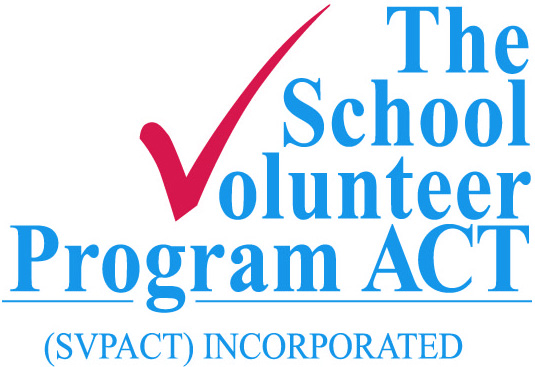 Referee DetailsPlease provide contact details of TWO people who have known you for more than 2 years (other than family members).  They can be friends or workmates who know you well.CONFIDENTIALITY REQUIREMENT  -  Please read and complete and sign. Completed Forms Send to the Secretary Email 	svpact2018@gmail.com		Post	SVPACT Inc. PO Box 3699, Weston Creek ACT 2611 PO Box 3699Weston CreekTelephone 0405732837SVPACT2018@gmail.comwww.svpact.org.auMy Preferred Area/SchoolSurnameGiven NameGiven NamePreferred name for the badgeMr/Mrs/Miss/Ms/OtherMr/Mrs/Miss/Ms/OtherMr/Mrs/Miss/Ms/OtherMr/Mrs/Miss/Ms/OtherMr/Mrs/Miss/Ms/OtherAddressStateStatePostcodePostcodePostcodeHow long have you been at this address?How long have you been at this address?How long have you been at this address?How long have you been at this address?How long have you been at this address?How long have you been at this address?How long have you been at this address?How long have you been at this address?Previous Addressif less that 2 YrsStateStatePostcodePostcodePostcodePostcodeHow long have you been at this address?How long have you been at this address?How long have you been at this address?How long have you been at this address?How long have you been at this address?How long have you been at this address?How long have you been at this address?How long have you been at this address?TelephoneMobileMobileMobileMobileMobileEmailDate of BirthEmergency ContactNameMobile Number Mobile Number Working with Vulnerable People Registration NumberWorking with Vulnerable People Registration NumberWorking with Vulnerable People Registration NumberWorking with Vulnerable People Registration NumberWorking with Vulnerable People Registration NumberWorking with Vulnerable People Registration NumberWorking with Vulnerable People Registration NumberRegistration Expiry DateRegistration Expiry DateRegistration Expiry DateRegistration Expiry DateRegistration Expiry DateRegistration Expiry DateRegistration Expiry DateBackground Interests/ Hobbies SkillsExperienceSurnameGiven NameTelephone – Office HoursMobileHomeHomeHomePosition/Relationship to youSurnameGiven NameTelephone – Office HoursMobileHomeHomeHomePosition/Relationship to youFull NameFull NameFull NameFull NameI understand that as a volunteer working with SVPACT Inc at a school, I have the responsibility to respect and maintain the confidential nature of activities within the school. I agree to comply with the Australian Privacy Principles of the Privacy Act 1988 as amended, and the confidentiality provisions of the ACT Education and Training Directorate Code of Conduct for persons working in schoolsI declare the information in this application is correct, to the best of my knowledge. I understand that as a volunteer working with SVPACT Inc at a school, I have the responsibility to respect and maintain the confidential nature of activities within the school. I agree to comply with the Australian Privacy Principles of the Privacy Act 1988 as amended, and the confidentiality provisions of the ACT Education and Training Directorate Code of Conduct for persons working in schoolsI declare the information in this application is correct, to the best of my knowledge. I understand that as a volunteer working with SVPACT Inc at a school, I have the responsibility to respect and maintain the confidential nature of activities within the school. I agree to comply with the Australian Privacy Principles of the Privacy Act 1988 as amended, and the confidentiality provisions of the ACT Education and Training Directorate Code of Conduct for persons working in schoolsI declare the information in this application is correct, to the best of my knowledge. I understand that as a volunteer working with SVPACT Inc at a school, I have the responsibility to respect and maintain the confidential nature of activities within the school. I agree to comply with the Australian Privacy Principles of the Privacy Act 1988 as amended, and the confidentiality provisions of the ACT Education and Training Directorate Code of Conduct for persons working in schoolsI declare the information in this application is correct, to the best of my knowledge. I understand that as a volunteer working with SVPACT Inc at a school, I have the responsibility to respect and maintain the confidential nature of activities within the school. I agree to comply with the Australian Privacy Principles of the Privacy Act 1988 as amended, and the confidentiality provisions of the ACT Education and Training Directorate Code of Conduct for persons working in schoolsI declare the information in this application is correct, to the best of my knowledge. I understand that as a volunteer working with SVPACT Inc at a school, I have the responsibility to respect and maintain the confidential nature of activities within the school. I agree to comply with the Australian Privacy Principles of the Privacy Act 1988 as amended, and the confidentiality provisions of the ACT Education and Training Directorate Code of Conduct for persons working in schoolsI declare the information in this application is correct, to the best of my knowledge. Applicant’s SignatureApplicant’s SignatureApplicant’s SignatureDateDatePLEASE NOTEPLEASE NOTEPRIVACY ACTPRIVACY ACTPRIVACY ACTPRIVACY ACTPersonal data you have provided will be treated as confidential, in line with the Australian Privacy Principles of the Privacy Act 1988 as amended.Personal data you have provided will be treated as confidential, in line with the Australian Privacy Principles of the Privacy Act 1988 as amended.Personal data you have provided will be treated as confidential, in line with the Australian Privacy Principles of the Privacy Act 1988 as amended.Personal data you have provided will be treated as confidential, in line with the Australian Privacy Principles of the Privacy Act 1988 as amended.Personal data you have provided will be treated as confidential, in line with the Australian Privacy Principles of the Privacy Act 1988 as amended.Personal data you have provided will be treated as confidential, in line with the Australian Privacy Principles of the Privacy Act 1988 as amended.